ҰБТ –ке дайындық( стреометрия курсының есептерінің шығару жолдары) «ҰБТ –ке дайындық» ( стреометрия курсының есептерінің шығару жолдары) жинағына Пікір  Есептер жинағында, бірнеше жылдардан бері ҰБТ-де кездесіп отырған стреометрия курсы есептерінің шығару жолдары және оларға сәйкессызбаларымен көрсетілген.  Жинақ 8 бөлімнен тұрады. Әр бөлімге қысқаша анықтамалық мәліметтер мен формулалар берілген. Құрастырылған есептер жинағы ҰБТ-ке даярланушыларға, өз беттерімен жұмыстану барысында үлкен көмек көрсетеді. Мұғалімнің  «ҰБТ –ке дайындық» есептер жинағы талапқа сай орындалған және бекітуге ұсынылады.І бөлім  Жазықтықтардың қасиеттері2003ж  №1(4 нұсқа №28) А нүктесі жазықтықтан  қашықтықта жатыр. Осы нүктеде өтетін және жазықтықпен 600 бұрыш жасайтын көлбеудің ұзындығын табыңыз.AD=18, <AKD=600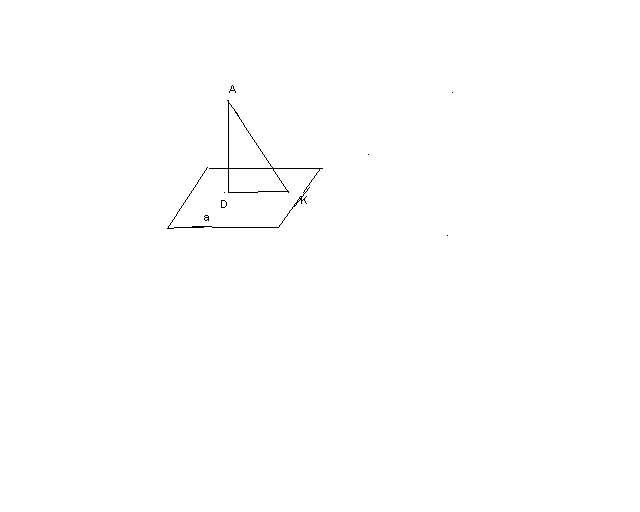 ? AK=18 
2004 ж №2. (12 нұсқа №28)АВС үшбұрышы a жазықтығындағы MNK үшбұрышының проекциясы, D нүктесі АВ кесіндісінде жатыр. А,В,С және D нүктелері сәйкеc M, N, K, P нүктелерінің прокциялары.Егер АD =4, DB=6, MK= 6 болса, онда MN кесіндісінің ұзындығын табыңыз.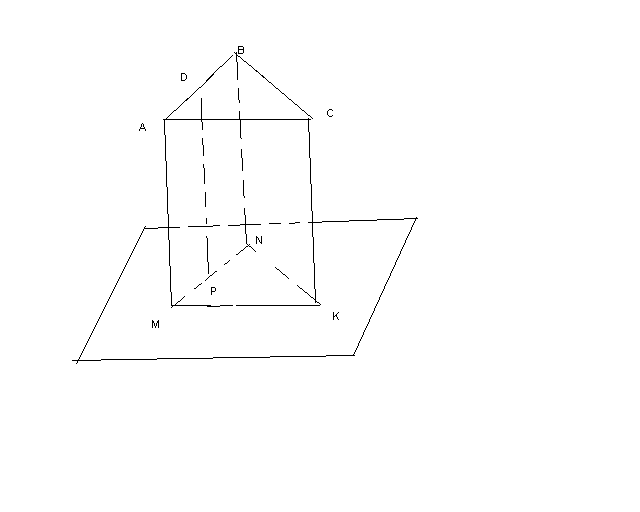  АD =4, DB=6, MK= 6  PN=9,  MN=6+9=15
№3 (21 нұсқа №28)АВС үшбұрышының АВ қабырғасына параллель а жазықтығы оны АС және ВС түзулерінде жататын К және Р нүктелерінде қиып өтеді.Егер AC= 15, AB= 20, KP=4 болса, КС –ны табыңыз.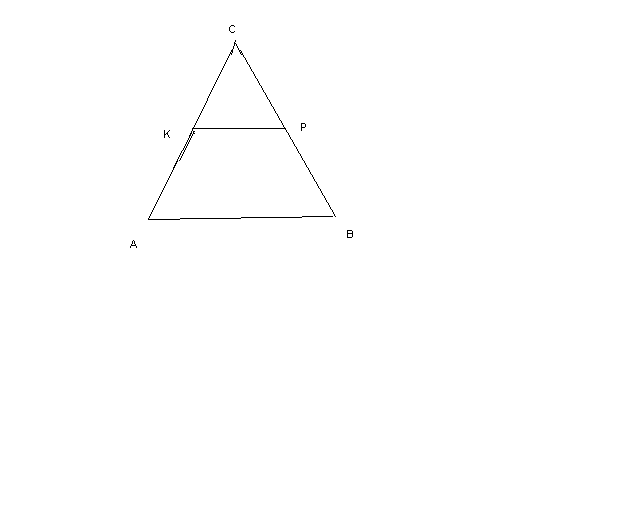   KC=3
№4 (26 нұсқа №28)Ұзындығы  тең кесінді жазықтықты қиып өтеді.Оның ұштары жазықтықтан  және  қашықтықта жатыр.Берілген кесінді мен жазықтықтың арасындағы бұрышты табыңыз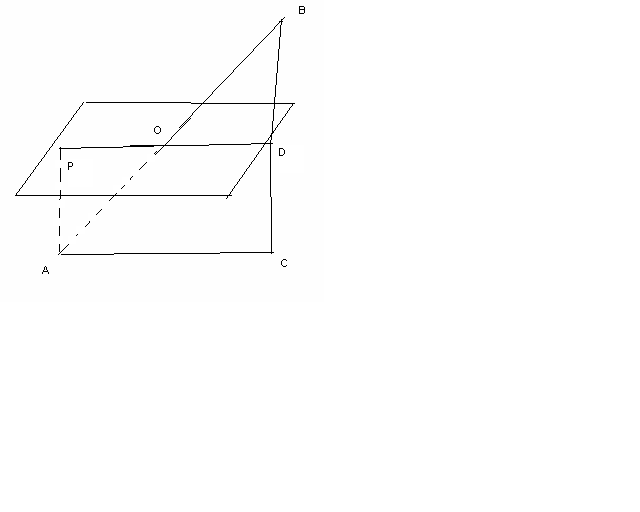 АВ=10смАР=2смВD=3см<BOD-?BC=BD+DC=2см+3см=5см<BAC=<BOD==sin  Sin==300
 <BOD=3002006 ж    №5 (14 нұсқа №24) Ұзындығы 2,4 см-ге тең ВК кесіндісі катеттері  және  болатын АВС тік бұрышты (<B=900)    үшбұрышының жазықтығына перпендикуляр. К нүктесінен АС түзуіне дейінгі қашықтықты табыңыз.AB=6, BC=8, BK=2,4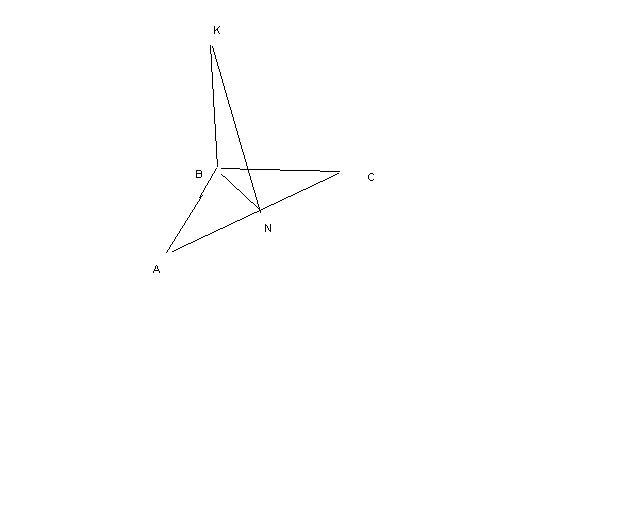 KN-?AN=xNC=10-xBN2=AB2-AN2BN2=BC2-NC236-x2=64-(10-х)220х=7,2Х=3,6BN2=36-3,62BN=4*8
 KN2=BK2+BN2 KN2=5,76+23,04=28,8 KN=2,4 №6 Бір нүктеден өтетін екі көлбеудің ұзындықтары  және . Берілген нүкте жазықтықтан   қашықтықта болса, көлбеулердің проекцияларын табыңыз. AB=10, AC=17, AH=8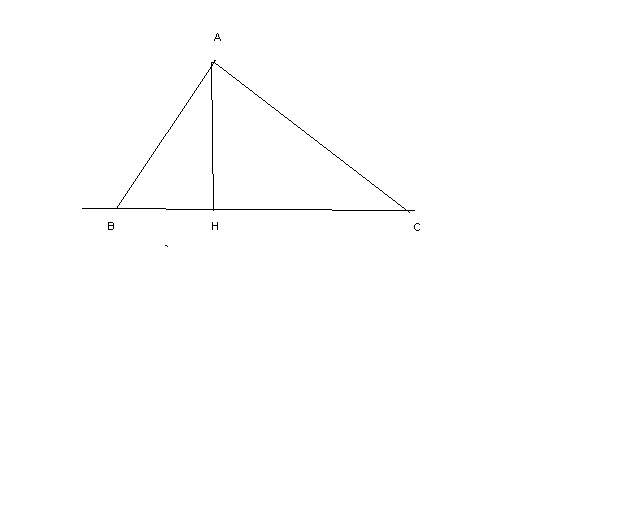 BH, HC-?BH2=AB2-AH2BH2=100-64=36BH=6HC2=AC2-AH2HC2=289-64=225HC=15 2009ж №7(22 нұсқа №19) АВ кесіндісі а жазықтығын қияды.С нүктесі АВ кесіндісінің ортасы. А,В және С нүктелері арқылы    жазықтығын М,К және Р нүктелерінде қиятын параллель түзулер жүргізілген. Егер АM=, BP =дм болса, СK кесіндісінің ұзындығын табыңыз.BN= BP+PN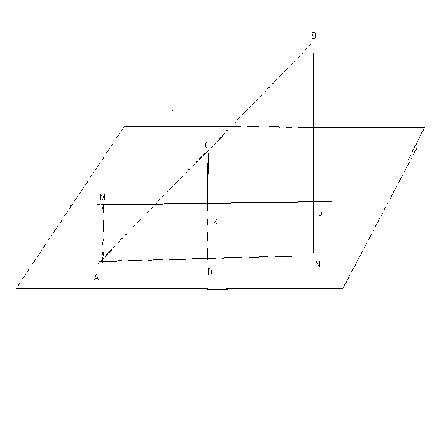 BN=+дм=4дмАВN үшбұрышының орта сызығы- CDСD=BN:2=2CK=CD-KD=2-=
№8 (1 нұсқа №19)А(3; -2;-4) нүктесінен ОУ осіне дейінгі және А нүктесінен XOZ жазықтығына дейінгі қашықтықтар қосындысын табыңыз.     A(3;-2;-4)ОУ осіндегі А1(0;-2;0) XOZ жазықтығындағы А2(3;0;-4)АА1=АА2=АА1+ АА2=5+2=7№9 (7 нұсқа №24)АВСD ромбының қабырғасы , ал <D=1350, AE  ABCD  және ВС түзуінен  8қашықтықта жатыр. В,С және Е нүктелері арқылы өтетін жазықтық пен ромб жазықтығының арасындағы бұрышты табыңыз.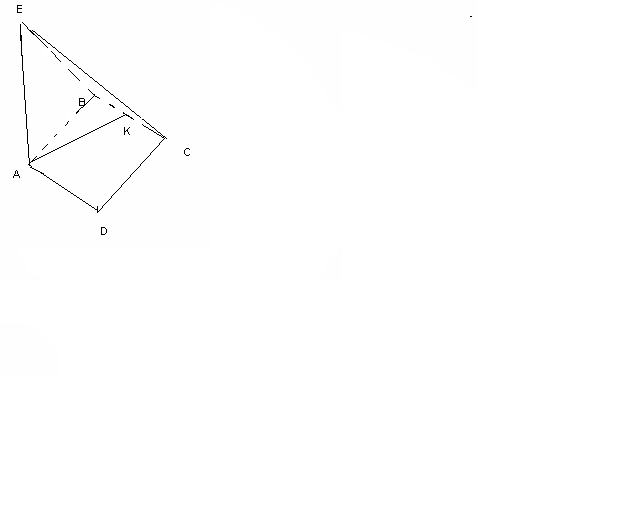 AB=8, EK=8Sромб=a2sin1350S=32S=ahh=S:a=4 cos    =602№10 (19 нұсқа №19)АВСD ромбының қабырғасы , ал <А=450 Ромб жазықтығына ВЕ перпендикуляры тұрғызылған.Е нүктесі АD түзуінен 4қашықтықта. Е нүктесінен АВС жазықтығына дейінгі қашықтықты табыңыз.AB=8, EK=4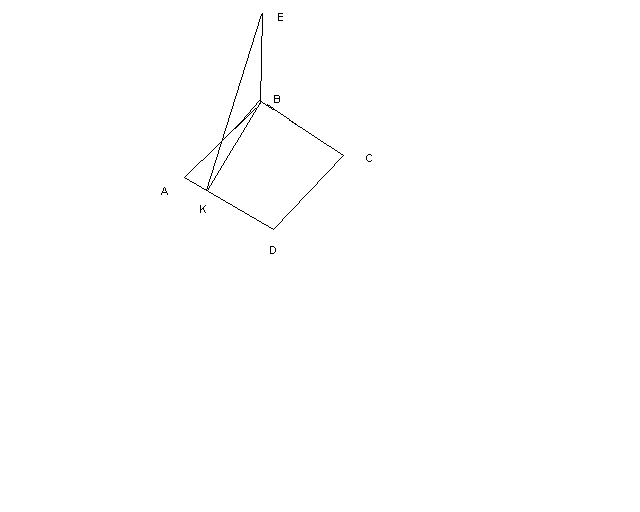 <A=450<ABK=450AK2+KB2=AB22KB2=64KB2=32BE2=EK2- KB2BE2=96-32=64BE=8